Тест «Площі фігур»Варіант ІНазвіть формулу площі прямокутника зі сторонами а і b .а) ;	б) ;	в) а2 + b2;	г) ab.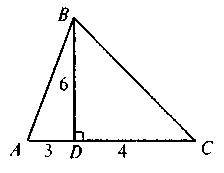 Знайдіть площу ромба ABCD, якщо АС = , BD = .
а) 20 см2;	б) 40 см2;	в) 10 см2;	г) 13 см2.За даними рисунка знайдіть площу трикутника ABC.а) 42;  	б) 84;		в) 13;		г) 21.Знайдіть площу прямокутника зі стороною  і діагоналлю .
а) 60 см2;	б) ;	в) ;	г) .Дві сторони трикутника дорівнюють  і , а висота, проведена до меншої з них, — . Знайдіть висоту, проведену до більшої сторони.а) ;	б) ;	в) ;	г) .Знайдіть площу паралелограма зі сторонами  і  та гострим кутом 30°.а) ;	б) ;	в) ;	г) інша відповідь.Варіант 2Назвіть формулу площі квадрата зі стороною а.
а) 2а2;	б) 4а;		в) а2;		г) 4а2.У паралелограмі ABCD до сторони AD проведено висоту ВК. Знайдіть площу паралелограма, якщо ВС = , ВК = .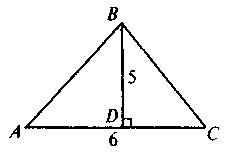 а) 20 см2;	б) 40 см2;	в) 80 см2;	г) 13 см2.За даними рисунка знайдіть площу трикутника ABC.а) 30;		б) 60;		в) 15;		г) 11.Знайдіть площу прямокутного трикутника з катетом  і гіпотенузою .
а) ;		б) ;	в) ;	г) 60 см2.Сторони паралелограма дорівнюють  і , а менша висота – . Знайдіть більшу висоту паралелограма.а) ;	б) ;	 в) ;	г) .Знайдіть площу ромба зі стороною  і гострим кутом 30°.
а) 144 см2;	б) 36см2;	в) 72 см2;	г) 72 см2.